به نام خدا نام و نام خانوادگی :                                     ساعت شروع :         10   صبح مدت امتحان : 80 دقیقهسوالات زیست شناسی  پایه دوازدهم رشته علوم تجربی تعداد کل صفحات :          4شماره صفحه : 1دبیرستان : تاریخ امتحان :    تاریخ امتحان :    ردیفسوالات 	                                                                                                                                   www.elmgram.irسوالات 	                                                                                                                                   www.elmgram.irسوالات 	                                                                                                                                   www.elmgram.irنمره 1 درستی یا نادرستی هر یک از جمله های زیر را مشخص نمایید : الف ) چهار نوع نوکلئوتید در دنا ( DNA ) به نسبت مساوی در سراسر مولکول توزیع شده اند.     ص          غ ب) گلوبولین ها نقش دفاعی در بدن دارند .                                                                   ص          غ                   ج ) همواره آنزیم هلیکاز جلوتراز DNA پلیمراز ( دنا بسپاراز )در طول رشته الگو حرکت می کند . ص         غ د) رشته مورد رونویسی یک ژن ممکن است با رشته مورد رونویسی ژن مجاور خود یکسان باشد .  ص         غ    ه) هیچگاه رمزه آغاز در A قرار نمی گیرد .                                                                    ص         غو) برای اینکه جمعیتی در تعادل باشد باید تعداد الل ها در طی نسل های متوالی ثابت بماند .      ص         غدرستی یا نادرستی هر یک از جمله های زیر را مشخص نمایید : الف ) چهار نوع نوکلئوتید در دنا ( DNA ) به نسبت مساوی در سراسر مولکول توزیع شده اند.     ص          غ ب) گلوبولین ها نقش دفاعی در بدن دارند .                                                                   ص          غ                   ج ) همواره آنزیم هلیکاز جلوتراز DNA پلیمراز ( دنا بسپاراز )در طول رشته الگو حرکت می کند . ص         غ د) رشته مورد رونویسی یک ژن ممکن است با رشته مورد رونویسی ژن مجاور خود یکسان باشد .  ص         غ    ه) هیچگاه رمزه آغاز در A قرار نمی گیرد .                                                                    ص         غو) برای اینکه جمعیتی در تعادل باشد باید تعداد الل ها در طی نسل های متوالی ثابت بماند .      ص         غدرستی یا نادرستی هر یک از جمله های زیر را مشخص نمایید : الف ) چهار نوع نوکلئوتید در دنا ( DNA ) به نسبت مساوی در سراسر مولکول توزیع شده اند.     ص          غ ب) گلوبولین ها نقش دفاعی در بدن دارند .                                                                   ص          غ                   ج ) همواره آنزیم هلیکاز جلوتراز DNA پلیمراز ( دنا بسپاراز )در طول رشته الگو حرکت می کند . ص         غ د) رشته مورد رونویسی یک ژن ممکن است با رشته مورد رونویسی ژن مجاور خود یکسان باشد .  ص         غ    ه) هیچگاه رمزه آغاز در A قرار نمی گیرد .                                                                    ص         غو) برای اینکه جمعیتی در تعادل باشد باید تعداد الل ها در طی نسل های متوالی ثابت بماند .      ص         غ5/12جاهای خالی را در جمله های زیر با کلمات مناسب پر کنید : الف ) پیوندی که گروه فسفات یک نوکلئوتید را به گروه هیدروکسیل از قند مربوط به نوکلئوتید دیگر متصل میکند  پیوند ..................... نام دارد .  ب) مناطقی از DNA که رونوشت آنها در mRNA بالغ باقی می ماند ....................... نامیده می شود .ج) RNA پیک در یاخته های .............................. زودتر تخریب می شود .د)اگر جهش دربخش تنظیمی رخ دهد برتوالی پروتئین اثری ندارد بلکه بر ................ آن پروتئین اثر می گذارد .جاهای خالی را در جمله های زیر با کلمات مناسب پر کنید : الف ) پیوندی که گروه فسفات یک نوکلئوتید را به گروه هیدروکسیل از قند مربوط به نوکلئوتید دیگر متصل میکند  پیوند ..................... نام دارد .  ب) مناطقی از DNA که رونوشت آنها در mRNA بالغ باقی می ماند ....................... نامیده می شود .ج) RNA پیک در یاخته های .............................. زودتر تخریب می شود .د)اگر جهش دربخش تنظیمی رخ دهد برتوالی پروتئین اثری ندارد بلکه بر ................ آن پروتئین اثر می گذارد .جاهای خالی را در جمله های زیر با کلمات مناسب پر کنید : الف ) پیوندی که گروه فسفات یک نوکلئوتید را به گروه هیدروکسیل از قند مربوط به نوکلئوتید دیگر متصل میکند  پیوند ..................... نام دارد .  ب) مناطقی از DNA که رونوشت آنها در mRNA بالغ باقی می ماند ....................... نامیده می شود .ج) RNA پیک در یاخته های .............................. زودتر تخریب می شود .د)اگر جهش دربخش تنظیمی رخ دهد برتوالی پروتئین اثری ندارد بلکه بر ................ آن پروتئین اثر می گذارد .13در پرسش های چهار گزینه ای زیر ، گزینه صحیح را انتخاب کنید : الف ) در کدام مورد نوع DNA با سایر گزینه ها متفاوت است : 1. دنای ( DNA ) موجوددر فام تن ( کروموزوم )    2. دنای ( DNA ). موجود در راکیزه ( میتوکندری ) 3. دنای ( DNA ) موجود در باکتری                   4. دنای  ( DNA ) موجود در سبزدیسه ( کلروپلاست ) ب) کدام گزینه در مورد پروتئین ها درست نیست : 1. میوگلوبین اولین پروتئینی است که ساختار آن شناخته شد .  2. پروتئین ها بسپاره های ( پلیمرهای ) منشعب از آمینو اسید ها هستند . 3. ماهیت شیمیایی گروه R درآمینو اسید ها در شکل دهی پروتئین موثر است . 4. شکل فضایی پروتئین نوع عمل آن را مشحص می کند . ج) در کدام یک از جهش های ساختاری ، طول کروموزوم تغییر نمی کند؟1. حذف               2.جابه جایی             3.  مضاعف شدگی             4. واژگونی کدام یک اندامهای زیر وستیجیال است ؟ 1. بال خفاش          2. بال پروانه             3. استخوان لگن مار پیتون          4. باله دلفین در پرسش های چهار گزینه ای زیر ، گزینه صحیح را انتخاب کنید : الف ) در کدام مورد نوع DNA با سایر گزینه ها متفاوت است : 1. دنای ( DNA ) موجوددر فام تن ( کروموزوم )    2. دنای ( DNA ). موجود در راکیزه ( میتوکندری ) 3. دنای ( DNA ) موجود در باکتری                   4. دنای  ( DNA ) موجود در سبزدیسه ( کلروپلاست ) ب) کدام گزینه در مورد پروتئین ها درست نیست : 1. میوگلوبین اولین پروتئینی است که ساختار آن شناخته شد .  2. پروتئین ها بسپاره های ( پلیمرهای ) منشعب از آمینو اسید ها هستند . 3. ماهیت شیمیایی گروه R درآمینو اسید ها در شکل دهی پروتئین موثر است . 4. شکل فضایی پروتئین نوع عمل آن را مشحص می کند . ج) در کدام یک از جهش های ساختاری ، طول کروموزوم تغییر نمی کند؟1. حذف               2.جابه جایی             3.  مضاعف شدگی             4. واژگونی کدام یک اندامهای زیر وستیجیال است ؟ 1. بال خفاش          2. بال پروانه             3. استخوان لگن مار پیتون          4. باله دلفین در پرسش های چهار گزینه ای زیر ، گزینه صحیح را انتخاب کنید : الف ) در کدام مورد نوع DNA با سایر گزینه ها متفاوت است : 1. دنای ( DNA ) موجوددر فام تن ( کروموزوم )    2. دنای ( DNA ). موجود در راکیزه ( میتوکندری ) 3. دنای ( DNA ) موجود در باکتری                   4. دنای  ( DNA ) موجود در سبزدیسه ( کلروپلاست ) ب) کدام گزینه در مورد پروتئین ها درست نیست : 1. میوگلوبین اولین پروتئینی است که ساختار آن شناخته شد .  2. پروتئین ها بسپاره های ( پلیمرهای ) منشعب از آمینو اسید ها هستند . 3. ماهیت شیمیایی گروه R درآمینو اسید ها در شکل دهی پروتئین موثر است . 4. شکل فضایی پروتئین نوع عمل آن را مشحص می کند . ج) در کدام یک از جهش های ساختاری ، طول کروموزوم تغییر نمی کند؟1. حذف               2.جابه جایی             3.  مضاعف شدگی             4. واژگونی کدام یک اندامهای زیر وستیجیال است ؟ 1. بال خفاش          2. بال پروانه             3. استخوان لگن مار پیتون          4. باله دلفین 1ادامه سوالات در صفحه دوم ادامه سوالات در صفحه دوم ادامه سوالات در صفحه دوم نام و نام خانوادگی :                                            نام و نام خانوادگی :                                            ساعت شروع :   10  صبحمدت امتحان : 80 دقیقه مدت امتحان : 80 دقیقه سوالات زیست شناسی  پایه دوازدهم رشته علوم تجربیسوالات زیست شناسی  پایه دوازدهم رشته علوم تجربیتعداد کل صفحات :    4 شماره صفحه : 2شماره صفحه : 2دبیرستان : دبیرستان : تاریخ امتحان :            تاریخ امتحان :            تاریخ امتحان :            4نتایج آزمایش ویلکینز و فرانکلین را بنویسید .نتایج آزمایش ویلکینز و فرانکلین را بنویسید .نتایج آزمایش ویلکینز و فرانکلین را بنویسید .5/.5مدل واتسون و کریک را در مورد ساختار DNA توضیح دهید .مدل واتسون و کریک را در مورد ساختار DNA توضیح دهید .مدل واتسون و کریک را در مورد ساختار DNA توضیح دهید .16درآزمایش مزلستون و استال :  الف ) دنای ( DNA ) باکتری های حاصل از دور اول همانند سازی در محیط کشت N14 ( بعد از 20 دقیقه ) پس از گریز دادن ( سانتریفیوژ ) چند نوار تشکیل شد ؟ ب) نتیجه حاصل از این آزمایش چه بود ؟ درآزمایش مزلستون و استال :  الف ) دنای ( DNA ) باکتری های حاصل از دور اول همانند سازی در محیط کشت N14 ( بعد از 20 دقیقه ) پس از گریز دادن ( سانتریفیوژ ) چند نوار تشکیل شد ؟ ب) نتیجه حاصل از این آزمایش چه بود ؟ درآزمایش مزلستون و استال :  الف ) دنای ( DNA ) باکتری های حاصل از دور اول همانند سازی در محیط کشت N14 ( بعد از 20 دقیقه ) پس از گریز دادن ( سانتریفیوژ ) چند نوار تشکیل شد ؟ ب) نتیجه حاصل از این آزمایش چه بود ؟ 5/. 7به سوالات زیر در مورد همانندسازی DNA پاسخ دهید : الف ) در یک دو راهی همانندسازی چه پیوندهایی شکسته و چه پیوندهایی تشکیل می شود ؟ ب) اضافه شدن یک نوکلئوتید به نوکلئوتید رشته مکمل جدید به چه بستگی دارد ؟ به سوالات زیر در مورد همانندسازی DNA پاسخ دهید : الف ) در یک دو راهی همانندسازی چه پیوندهایی شکسته و چه پیوندهایی تشکیل می شود ؟ ب) اضافه شدن یک نوکلئوتید به نوکلئوتید رشته مکمل جدید به چه بستگی دارد ؟ به سوالات زیر در مورد همانندسازی DNA پاسخ دهید : الف ) در یک دو راهی همانندسازی چه پیوندهایی شکسته و چه پیوندهایی تشکیل می شود ؟ ب) اضافه شدن یک نوکلئوتید به نوکلئوتید رشته مکمل جدید به چه بستگی دارد ؟ 18چه نوع پیوندهایی باعث ایجاد ساختار اول ، دوم و سوم پروتئین ها می شود ؟ چه نوع پیوندهایی باعث ایجاد ساختار اول ، دوم و سوم پروتئین ها می شود ؟ چه نوع پیوندهایی باعث ایجاد ساختار اول ، دوم و سوم پروتئین ها می شود ؟ 75/.9به سوالات زیر در مورد آنزیم ها پاسخ دهید : الف ) آنزیم ها چه تاثیری بر انرژی فعال سازی دارند ؟ ب) چرا می گوییم عملکرد آنزیم ها اختصاصی است ؟به سوالات زیر در مورد آنزیم ها پاسخ دهید : الف ) آنزیم ها چه تاثیری بر انرژی فعال سازی دارند ؟ ب) چرا می گوییم عملکرد آنزیم ها اختصاصی است ؟به سوالات زیر در مورد آنزیم ها پاسخ دهید : الف ) آنزیم ها چه تاثیری بر انرژی فعال سازی دارند ؟ ب) چرا می گوییم عملکرد آنزیم ها اختصاصی است ؟75/.10به سوالات زیر در مورد رونویسی پاسخ دهید : الف ) در کدام مرحله رونویسی حباب رونویسی تشکیل می شود ؟ ب) پیوندهای هیدروژنی بین بازهای دو رشته DNA توسط کدام آنزیم شکسته می شود ؟ج ) علت تشکیل ساختار پر در یوکاریوت ها ( هوهسته ای ها ) چیست ؟به سوالات زیر در مورد رونویسی پاسخ دهید : الف ) در کدام مرحله رونویسی حباب رونویسی تشکیل می شود ؟ ب) پیوندهای هیدروژنی بین بازهای دو رشته DNA توسط کدام آنزیم شکسته می شود ؟ج ) علت تشکیل ساختار پر در یوکاریوت ها ( هوهسته ای ها ) چیست ؟به سوالات زیر در مورد رونویسی پاسخ دهید : الف ) در کدام مرحله رونویسی حباب رونویسی تشکیل می شود ؟ ب) پیوندهای هیدروژنی بین بازهای دو رشته DNA توسط کدام آنزیم شکسته می شود ؟ج ) علت تشکیل ساختار پر در یوکاریوت ها ( هوهسته ای ها ) چیست ؟111در جایگاه A ریبوزوم چه پیوندهایی تشکیل می شود ؟در جایگاه A ریبوزوم چه پیوندهایی تشکیل می شود ؟در جایگاه A ریبوزوم چه پیوندهایی تشکیل می شود ؟5/.ادامه سوالات در صفحه سوم ادامه سوالات در صفحه سوم ادامه سوالات در صفحه سوم نام و نام خانوادگی :                                           نام و نام خانوادگی :                                           ساعت شروع : 10 صبحمدت امتحان : 80 دقیقهمدت امتحان : 80 دقیقهسوالات زیست شناسی  پایه دوازدهم رشته علوم تجربیسوالات زیست شناسی  پایه دوازدهم رشته علوم تجربیتعداد کل صفحات : 4شماره صفحه : 3شماره صفحه : 3دبیرستان : دبیرستان : تاریخ امتحان :           تاریخ امتحان :           تاریخ امتحان :           12با توجه به توالی نوکلئوتیدی در mRNA زیربه سوالات پاسخ دهید:  AAAGUGAUGUUUCGUCCUGCAUAG                                  الف ) آخرین کدونی ( رمزه )که در جایگاه P قرار می گیرد کدام است ؟ ب) اولین آنتی کدونی ( پادرمزه ) که در جایگاه A قرار می گیرد کدام است ؟ ج) چند آمینو اسید توسط این mRNAرمز می شود ؟ د) رشته ء آمینو اسیدی ساخته شده چند پیوند پپتیدی دارد ؟با توجه به توالی نوکلئوتیدی در mRNA زیربه سوالات پاسخ دهید:  AAAGUGAUGUUUCGUCCUGCAUAG                                  الف ) آخرین کدونی ( رمزه )که در جایگاه P قرار می گیرد کدام است ؟ ب) اولین آنتی کدونی ( پادرمزه ) که در جایگاه A قرار می گیرد کدام است ؟ ج) چند آمینو اسید توسط این mRNAرمز می شود ؟ د) رشته ء آمینو اسیدی ساخته شده چند پیوند پپتیدی دارد ؟با توجه به توالی نوکلئوتیدی در mRNA زیربه سوالات پاسخ دهید:  AAAGUGAUGUUUCGUCCUGCAUAG                                  الف ) آخرین کدونی ( رمزه )که در جایگاه P قرار می گیرد کدام است ؟ ب) اولین آنتی کدونی ( پادرمزه ) که در جایگاه A قرار می گیرد کدام است ؟ ج) چند آمینو اسید توسط این mRNAرمز می شود ؟ د) رشته ء آمینو اسیدی ساخته شده چند پیوند پپتیدی دارد ؟113الف ) توالی افزاینده در کجا قرار دارد ؟ ب) چه پروتئینی به توالی افزاینده متصل می شود ؟ الف ) توالی افزاینده در کجا قرار دارد ؟ ب) چه پروتئینی به توالی افزاینده متصل می شود ؟ الف ) توالی افزاینده در کجا قرار دارد ؟ ب) چه پروتئینی به توالی افزاینده متصل می شود ؟ 5/.14با توجه به شکل زیر به سوالات زیر پاسخ دهید :                           الف ) پروتئین فعال کننده هم زمان با چند نوع ماده در تماس است ؟ 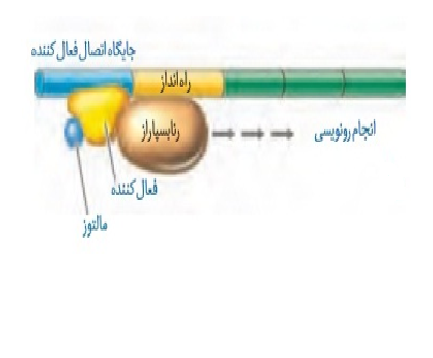 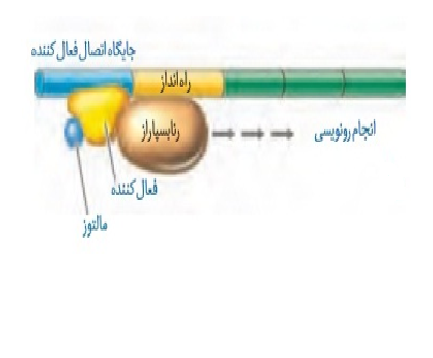 ب) چه عاملی باعث میشود فعال کننده به جایگاه خود متصل شود ؟ با توجه به شکل زیر به سوالات زیر پاسخ دهید :                           الف ) پروتئین فعال کننده هم زمان با چند نوع ماده در تماس است ؟ ب) چه عاملی باعث میشود فعال کننده به جایگاه خود متصل شود ؟ با توجه به شکل زیر به سوالات زیر پاسخ دهید :                           الف ) پروتئین فعال کننده هم زمان با چند نوع ماده در تماس است ؟ ب) چه عاملی باعث میشود فعال کننده به جایگاه خود متصل شود ؟ 115آلل یا دگره را تعریف کنید . آلل یا دگره را تعریف کنید . آلل یا دگره را تعریف کنید . 116 پدری با گروه خونی O و مادری گروه خونی AB دارد : ژن نمود ( ژنوتیپ ) و رخ نمود ( فنوتیپ ) فرزندان را مشخص کنید .پدری با گروه خونی O و مادری گروه خونی AB دارد : ژن نمود ( ژنوتیپ ) و رخ نمود ( فنوتیپ ) فرزندان را مشخص کنید .پدری با گروه خونی O و مادری گروه خونی AB دارد : ژن نمود ( ژنوتیپ ) و رخ نمود ( فنوتیپ ) فرزندان را مشخص کنید .117در رابطه با گروه خونی ABO :  الف ) رابطه آلل A نسبت به آلل O  چگونه است ؟ب) رابطه آلل A نسبت به آلل  Bچگونه است ؟در رابطه با گروه خونی ABO :  الف ) رابطه آلل A نسبت به آلل O  چگونه است ؟ب) رابطه آلل A نسبت به آلل  Bچگونه است ؟در رابطه با گروه خونی ABO :  الف ) رابطه آلل A نسبت به آلل O  چگونه است ؟ب) رابطه آلل A نسبت به آلل  Bچگونه است ؟5/.ادامه سوالات در صفحه چهارم ادامه سوالات در صفحه چهارم ادامه سوالات در صفحه چهارم نام و نام خانوادگی :                                            نام و نام خانوادگی :                                            ساعت شروع : 10 صبحمدت امتحان : 80 دقیقهمدت امتحان : 80 دقیقهسوالات زیست شناسی  پایه دوازدهم رشته علوم تجربیسوالات زیست شناسی  پایه دوازدهم رشته علوم تجربیتعداد کل صفحات :  4 شماره صفحه : 4شماره صفحه : 4دبیرستان : دبیرستان : تاریخ امتحان :      تاریخ امتحان :      تاریخ امتحان :      18 دررابطه با بیماری هموفیلی به سوالات زیر پاسخ دهید : الف) این بیماری از نظر ژنتیکی چه نوع بیماری است ؟ب) شایع ترین نوع هموفیلی کدام است ؟ج) ژنوتیپ ( ژن نمود ) مرد بیمار را بنویسید .119 در رابطه با بیماری فنیل کتونوریا به پرسش های زیر پاسخ دهید :الف ) این بیماری از نظر ژنتیکی چه نوع بیماری است ؟ب) چرا در این بیماری مغز آسیب می بیند ؟5/.20 به سوالات زیر در مورد جهش پاسخ دهید : الف) جهشی که باعث بیماری کم خونی ناشی از گلبول های قرمزداسی شکل می شود ، از کدام نوع جهش کوچک است ؟ب) کدام نوع جهش ها منجر به تغییر در چارچوب خواندن می شود ؟ج) اگررمز یک آمینواسید به رمزپایان تبدیل شود چه تغییری در رشته پلی پپتید ایجاد خواهد شد؟د) کدام یک از جهش های ساختاری غالبا منجر به مرگ می شود ؟و) اگر جهش در توالی های بین ژنی رخ دهد چه تاثیری بر پروتئین ها خواهد داشت ؟ 5/121هر یک از موارد زیر چه تاثیری بر گوناگونی آلل ها دارد ؟ الف ) جهش                      ب) انتخاب طبیعی                      ج) شارش ژن در جمعیت مقصد  75/. 22این که هرگامت( کامه )کدام یک ازکروموزوم ها( فام تن ها)را منتقل می کند به چه بستگی دارد ؟ 5/.23دو نوع از اطلاعات بدست آمده از ژنگان مقایسه ای را بنویسید .5/.24اگر گیاه تتراپلوئید گل مغربی خودلقاحی انجام دهد نتیجه چه خواهد بود ؟ 75/.موفق باشید 